	1. KUŽELKÁŘSKÁ LIGA DOROSTU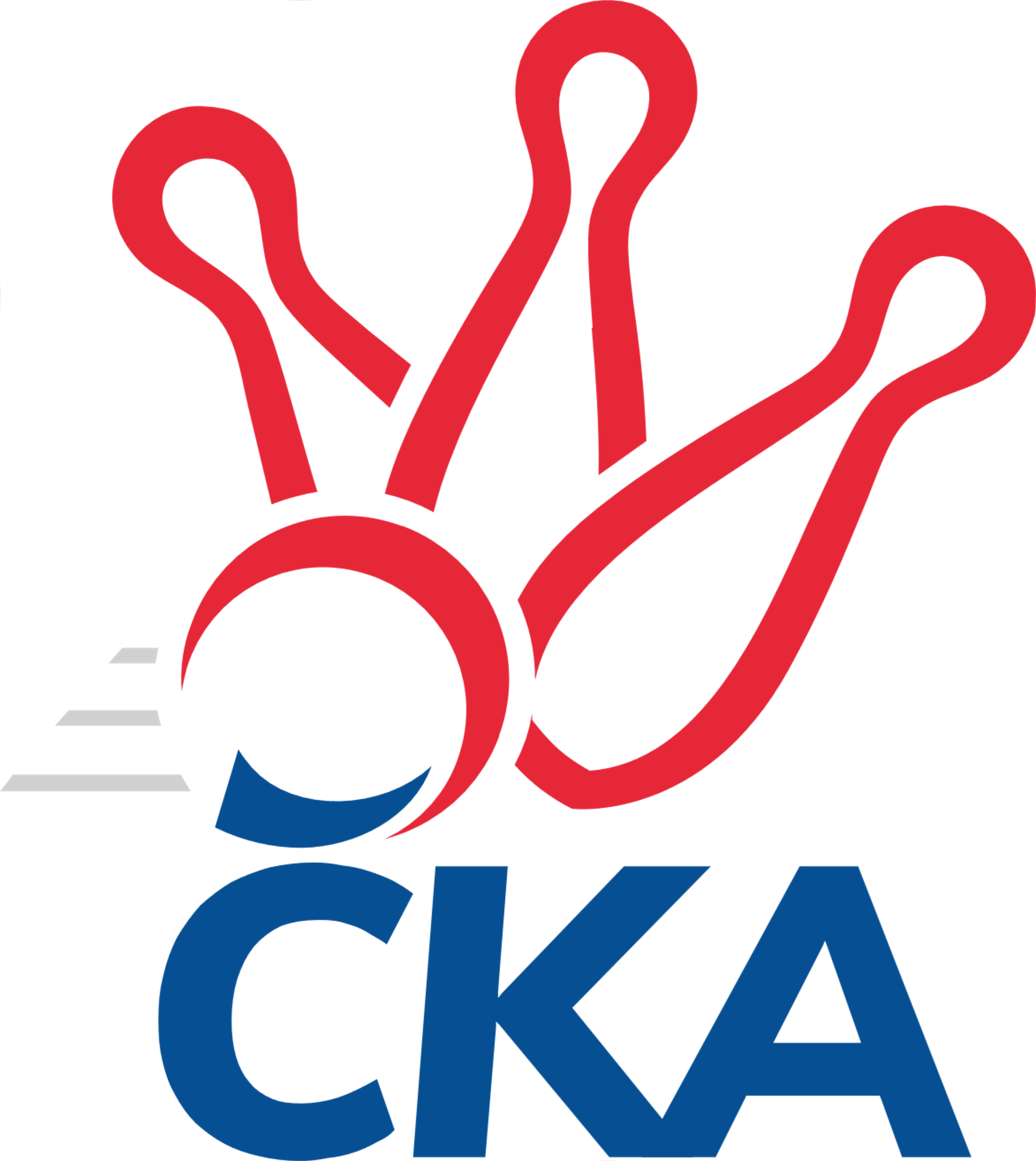 Č. 11Ročník 2019/2020	19.1.2020Nejlepšího výkonu v tomto kole: 1664 dosáhlo družstvo: SKK Rokycany1.KLD A 2019/2020Výsledky 11. kolaSouhrnný přehled výsledků:SK Žižkov Praha	- Kuželky Jiskra Hazlov 	0:2	1564:1632		19.1.TJ Sokol Duchcov	- SKK Rokycany	0:2	1588:1664		19.1.KK Jiří Poděbrady	- KK Kosmonosy 	0:2	1489:1611		19.1.Tabulka družstev:	1.	Kuželky Jiskra Hazlov	9	7	0	2	14 : 4 	 	 1596	14	2.	SKK Rokycany	10	7	0	3	14 : 6 	 	 1604	14	3.	KK Kosmonosy	10	7	0	3	14 : 6 	 	 1598	14	4.	Kuželky Holýšov	9	5	0	4	10 : 8 	 	 1604	10	5.	KK Jiří Poděbrady	9	4	0	5	8 : 10 	 	 1610	8	6.	TJ Sokol Duchcov	9	2	0	7	4 : 14 	 	 1537	4	7.	SK Žižkov Praha	10	1	0	9	2 : 18 	 	 1496	2Podrobné výsledky kola:	 SK Žižkov Praha	1564	0:2	1632	Kuželky Jiskra Hazlov 	Jan Neckář ml.	128 	 95 	 149 	116	488 	  	 511 	 138	118 	 143	112	Filip Střeska	Jan Klégr	131 	 120 	 132 	110	493 	  	 502 	 145	115 	 109	133	Dominik Wittwar	Jakub Vojáček	140 	 150 	 139 	123	552 	  	 553 	 131	135 	 138	149	David Repčík	Tomáš Herman	122 	 136 	 115 	146	519 	  	 568 	 142	145 	 149	132	Milan Fantarozhodčí: Michal TruksaNejlepší výkon utkání: 568 - Milan Fanta	 TJ Sokol Duchcov	1588	0:2	1664	SKK Rokycany	Jan Ransdorf	150 	 131 	 152 	142	575 	  	 549 	 143	135 	 134	137	Dominik Černý	Monika Radová	105 	 126 	 117 	134	482 	  	 527 	 149	147 	 108	123	Julija Chernetska	Tadeáš Zeman	127 	 121 	 103 	117	468 	  	 566 	 140	147 	 132	147	Veronika Horková	David Horák	121 	 134 	 123 	153	531 	  	 549 	 145	160 	 116	128	Vojtěch Havlíkrozhodčí: Vlasta EndrštováNejlepší výkon utkání: 575 - Jan Ransdorf	 KK Jiří Poděbrady	1489	0:2	1611	KK Kosmonosy 	Jiří Šafránek	124 	 146 	 127 	116	513 	  	 610 	 141	155 	 163	151	Tereza Bendová	Ondřej Šafránek	106 	 113 	 116 	134	469 	  	 493 	 136	127 	 108	122	Nikola Sobíšková	Jiří Tichý	122 	 143 	 128 	114	507 	  	 486 	 124	119 	 120	123	Lucie Dlouhá		 	 0 	 0 		0 	  	 508 	 123	134 	 118	133	Tereza Novákovározhodčí: Jiří MiláčekNejlepší výkon utkání: 610 - Tereza BendováPořadí jednotlivců:	jméno hráče	družstvo	celkem	plné	dorážka	chyby	poměr kuž.	Maximum	1.	Jiří Tichý 	KK Jiří Poděbrady	561.75	366.9	194.8	3.0	6/6	(607)	2.	Tereza Bendová 	KK Kosmonosy 	558.37	367.5	190.9	5.4	5/5	(610)	3.	David Repčík 	Kuželky Jiskra Hazlov 	545.83	376.2	169.6	6.6	6/6	(575)	4.	Vojtěch Havlík 	SKK Rokycany	543.00	367.8	175.2	5.0	6/6	(573)	5.	Michael Martínek 	Kuželky Holýšov	541.52	366.8	174.7	4.9	5/5	(595)	6.	Jiří Šafránek 	KK Jiří Poděbrady	531.92	353.6	178.3	6.3	6/6	(613)	7.	Veronika Horková 	SKK Rokycany	531.00	360.0	171.0	5.1	6/6	(566)	8.	Milan Fanta 	Kuželky Jiskra Hazlov 	526.79	348.9	177.9	6.7	6/6	(568)	9.	Martin Šlajer 	Kuželky Holýšov	526.44	360.8	165.7	10.2	5/5	(540)	10.	Viktor Šlajer 	Kuželky Holýšov	526.13	360.5	165.6	10.3	4/5	(542)	11.	Jan Ransdorf 	TJ Sokol Duchcov	525.80	358.8	167.0	6.7	5/6	(575)	12.	Dominik Černý 	SKK Rokycany	525.27	363.4	161.9	8.6	6/6	(595)	13.	Nikola Sobíšková 	KK Kosmonosy 	525.24	358.4	166.8	4.4	5/5	(568)	14.	Dominik Wittwar 	Kuželky Jiskra Hazlov 	520.75	362.2	158.5	9.8	6/6	(568)	15.	Adam Janda 	KK Jiří Poděbrady	519.06	354.9	164.1	7.6	6/6	(553)	16.	Jakub Vojáček 	SK Žižkov Praha	514.47	347.0	167.5	8.7	6/6	(559)	17.	Julija Chernetska 	SKK Rokycany	514.00	348.2	165.8	9.8	5/6	(542)	18.	Tereza Nováková 	KK Kosmonosy 	512.70	352.3	160.4	7.7	5/5	(543)	19.	Tadeáš Zeman 	TJ Sokol Duchcov	509.75	355.0	154.8	7.8	6/6	(556)	20.	David Horák 	TJ Sokol Duchcov	501.75	339.3	162.5	10.3	4/6	(531)	21.	Matěj Chlubna 	Kuželky Holýšov	500.56	353.4	147.2	12.4	5/5	(548)	22.	Jan Klégr 	SK Žižkov Praha	498.33	350.3	148.0	10.0	4/6	(546)	23.	Nela Šuterová 	TJ Sokol Duchcov	494.89	340.2	154.7	10.9	6/6	(515)	24.	Lucie Dlouhá 	KK Kosmonosy 	488.35	339.4	149.0	10.1	4/5	(531)	25.	Tomáš Herman 	SK Žižkov Praha	479.83	340.5	139.4	13.7	6/6	(519)	26.	Filip Střeska 	Kuželky Jiskra Hazlov 	477.83	340.9	137.0	13.6	6/6	(533)	27.	Jan Neckář  ml.	SK Žižkov Praha	471.30	333.1	138.2	14.4	6/6	(514)	28.	Monika Radová 	TJ Sokol Duchcov	462.88	335.8	127.1	15.4	4/6	(489)	29.	Ondřej Šafránek 	KK Jiří Poděbrady	460.78	329.2	131.6	17.8	6/6	(505)		Michaela Provazníková 	SKK Rokycany	557.00	368.0	189.0	3.0	1/6	(557)		Jiří Benda  ml.	Kuželky Holýšov	540.00	359.5	180.5	5.0	2/5	(550)		Kateřina Majerová 	SK Žižkov Praha	486.00	344.0	142.0	14.0	1/6	(486)		Lada Tichá 	KK Jiří Poděbrady	483.00	322.0	161.0	5.0	1/6	(483)		Adéla Molnarová 	KK Kosmonosy 	480.50	325.0	155.5	10.5	1/5	(500)		Adam Vaněček 	SK Žižkov Praha	459.50	335.5	124.0	19.0	2/6	(479)		Pavel Rákos 	SK Žižkov Praha	350.00	268.0	82.0	26.0	1/6	(350)Sportovně technické informace:Starty náhradníků:registrační číslo	jméno a příjmení 	datum startu 	družstvo	číslo startu
Hráči dopsaní na soupisku:registrační číslo	jméno a příjmení 	datum startu 	družstvo	Program dalšího kola:12. kolo9.2.2020	ne	10:00	SKK Rokycany - Kuželky Holýšov	9.2.2020	ne	10:00	KK Jiří Poděbrady - SK Žižkov Praha	9.2.2020	ne	10:00	Kuželky Jiskra Hazlov  - TJ Sokol Duchcov	Nejlepší šestka kola - absolutněNejlepší šestka kola - absolutněNejlepší šestka kola - absolutněNejlepší šestka kola - absolutněNejlepší šestka kola - dle průměru kuželenNejlepší šestka kola - dle průměru kuželenNejlepší šestka kola - dle průměru kuželenNejlepší šestka kola - dle průměru kuželenNejlepší šestka kola - dle průměru kuželenPočetJménoNázev týmuVýkonPočetJménoNázev týmuPrůměr (%)Výkon4xTereza BendováKosmonosy6104xTereza BendováKosmonosy117.96105xJan RansdorfDuchcov 5752xMilan FantaHazlov 111.445683xMilan FantaHazlov 5685xJan RansdorfDuchcov 109.955753xVeronika HorkováRokycany5667xDavid RepčíkHazlov 108.495537xDavid RepčíkHazlov 5534xJakub VojáčekŽižkov108.35523xJakub VojáčekŽižkov5524xVeronika HorkováRokycany108.23566